VETTURE AMMESSE Sono ammesse le seguenti tipologie di vetture:Categoria IIIA – ElettricheBEV – Battery Electric VehiclesCategoria VII – IbrideHEV – Hibrid Electric VehiclesPHEV – Plug in Hybrid Electric VehiclesEREV – Extended Range Electric VehiclesCategoria VIII – EndotermicheICE – Internal Combustione EngineBi-fuel/Dual-fuel Metano/BiometanoBi-fuoel/Dual-fuel Gpl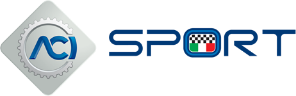 VERIFICHE SPORTIVE Dalle 8.00 alle 9.00 presso Monastier QUOTE DI PARTECIPAZIONE GARA 1 - € 250,00 (IVA inclusa) GARA 2 - € 250,00 (IVA inclusa)Dati Pagamento La domanda dovrà essere compilata in tutte le sue parti e saldata tramite bonifico contestualmente all’invio della stessa alle seguenti coordinate:Beneficiario: AUTOMOBILE CLUB TREVISOIstituto di credito: CENTROMARCA BANCAIBAN: IT42I0874912002000000507262BIC: ICRAITRRKTIn caso di disdetta dell’equipaggio comunicata entro il 22 giugno 2022 verrà applicata una penale pari al 50% dell’importo versato; oltre tale data non verrà riconosciuto alcun rimborso. Tutte le iscrizioni inviate prive della copia del bonifico non potranno essere ritenute valide.Pre -IscrizioneSi raccomanda a tutti i concorrenti/conduttori, come previsto dalla norma per l’emergenza Covid-19, di effettuare la pre-iscrizione alla gara.E’ necessario entrare nell’area riservata nel sito istituzionale www.acisport.it e accedere alla procedura “Gare e calendari” scegliere la gara Green Endurance ACI Treviso e inserire tutti i dati richiesti.DOCUMENTI NECESSARI PER L’ISCRIZIONEDopo aver effettuato la pre-iscrizione alla Gara (come riportato nella pagina precedente), al fine di agevolarvi e snellire le operazioni di verifica vi preghiamo di inviare in allegato al presente modulo i seguenti documenti:Copia del bonifico Copia patente di guida o autodichiarazione possesso patenteCopia tessera ACI Copia licenza di regolarità o superiore Copia certificato medico ad uso non agonistico a mezzo email a : greenendurance@acitreviso.it oppurea mezzo posta a : Automobile Club Treviso, viale G.Verdi, 23/C, 31100 Treviso (TVDati di Fatturazione Se non saranno indicati dati differenti, la fattura elettronica sarà emessa al concorrente iscritto alla competizione. Nel caso venga richiesta fattura intestata a soggetto con P.IVA dovrà essere comunicato il codice di destinazione. Una volta emessa la fattura, i dati non potranno essere variati.ACCETTAZIONE NORME 		Dichiarazione del concorrente e dei conduttori Il concorrente ed i componenti dell'equipaggio, sia individualmente che in comune, dichiarano ed accettano, per se stessi e per tutte le persone che per loro operano durante la gara quanto segue:1)  di possedere la preparazione e la perizia necessarie per partecipare a prove del tipo cui la presente iscrizione si riferisce, e che la vettura iscritta è adatta ed in condizioni di affrontare la prova stessa. 2) di attenersi e sottostare alle norme che regolano lo svolgimento di questa gara che si svolge secondo le disposizioni del Codice Sportivo Internazionale, dei Regolamenti sportivi e tecnici della FIA, dei Regolamenti dell'ACI SPORT e del Regolamento Particolare di Gara. 3) di riconoscere che l'automobilismo è uno sport pericoloso che può causare morte, danni fisici, inabilità e danni alle cose di proprietà, fatti questi che devono essere tenuti in considerazione ed accettati con l'iscrizione. Sollevano da ogni responsabilità la FIA, l'ACI SPORT, l'A.C. Treviso ed il comitato organizzatore e tutti i loro ufficiali di gara, collaboratori, rappresentanti ed assistenti per ogni caso di danno nel quale possono incorrere a seguito della partecipazione alla Gara.Ai sensi dell’art. 13 del Reg. UE 2016/679  autorizziamo l’organizzatore della manifestazione alla raccolta ed al trattamento dei presenti dati:    Informativa (ai sensi dell’articolo 13 Reg. EU 2016/679) I suoi dati personali saranno da noi trattati manualmente e con mezzi informatici per le finalità di:a) Invio gratuito di documentazione su iniziative culturali, scientifiche e ricreative che vedano quale organizzatore, patrocinatore o partner dell’iniziativa promossa, l’Automobile Club Treviso o sue società partecipate/controllate (trattamento che necessità del suo consenso).b)  Marketing, attività promozionali e invio di materiale informativo (trattamento che necessita del suo consenso anche a mezzo e-mail/newsletter o sms). Per le operazioni di mailing i dati potranno essere comunicati a società esterne incaricate dell’organizzazione della manifestazione. I dati non saranno diffusi a terzi. Infine ricordiamo che per far valere i suoi diritti, può rivolgersi al titolare del trattamento scrivendo a Automobile Club Treviso, viale Verdi 23 C, 31100 Treviso.  In riferimento al “Protocollo generale per il contrasto ed il contenimento della diffusione del Virus Covid-19 nel Motorsport – settore Regolarità” si ricorda che la partecipazione alla gara è consentita esclusivamente nel rispetto delle norme contenute nel Regolamento ACI Sport aggiornato al 2.5.2022 sopra citato.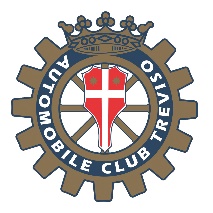 GREEN ENDURANCEACI TREVISO - 2022Campionato Italiano Economy RunTreviso 2-3 luglio 2022SCHEDA DI ISCRIZIONEN° di gara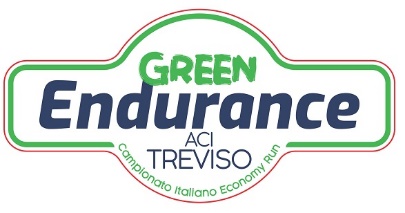 Cognome Cognome Cognome Nome Nome Codice FiscaleLuogo di NascitaLuogo di NascitaLuogo di NascitaData di NascitaData di NascitaIndirizzo Indirizzo Indirizzo Città – CAPCittà – CAPCellulareCellulareCellulareEmailEmailScadenza Certificato MedicoNumero Patente e ScadenzaNumero Patente e ScadenzaNumero Patente e ScadenzaN° Licenza Sportiva e scadenzaN° Licenza Sportiva e scadenzaTessera ACI N. e scadenzaCognome Cognome Cognome NomeNomeCodice FiscaleLuogo di NascitaLuogo di NascitaLuogo di NascitaData di NascitaData di NascitaIndirizzo Indirizzo Indirizzo Città – CAPCittà – CAPCellulareCellulareCellulareEmailEmailScadenza Certificato MedicoNumero Patente e ScadenzaNumero Patente e ScadenzaNumero Patente e ScadenzaN° Licenza Sportiva e scadenza N° Licenza Sportiva e scadenza Tessera ACI N. e scadenza  MarcaMarcaModelloModelloTargaTargaTargaTipologia:       Elettrica       Elettrica        Ibrida         Endotermica        Endotermica        Endotermica                                                                  Impianto aftermarket/retrofit          Costruttore:     ______________________                                                                  Impianto aftermarket/retrofit          Costruttore:     ______________________                                                                  Impianto aftermarket/retrofit          Costruttore:     ______________________                                                                  Impianto aftermarket/retrofit          Costruttore:     ______________________                                                                  Impianto aftermarket/retrofit          Costruttore:     ______________________                                                                  Impianto aftermarket/retrofit          Costruttore:     ______________________                                                                  Impianto aftermarket/retrofit          Costruttore:     ______________________ScuderiaN° di Licenza  Scuderia ACI SPORT e ScadenzaRicevutaFatturaSocietà Nome e CognomeC.F. o P.I.IndirizzoCittà – CAPNazioneCellulare EmailCod. destinatario fatt. elettronicaFirma ConcorrenteFirma  1° ConduttoreFirma  2° ConduttoreFirma ConcorrenteFirma  1° ConduttoreFirma  2° ConduttoreEsprimo il consenso al trattamento per le finalità di cui al punto a) Esprimo il consenso al trattamento per le finalità di cui al punto b)             Nego il consenso al trattamento per le finalità di cui al punto a) Nego il consenso al trattamento per le finalità di cui al punto b)Firma ConcorrenteEsprimo il consenso al trattamento per le finalità di cui al punto a) Esprimo il consenso al trattamento per le finalità di cui al punto b)Nego il consenso al trattamento per le finalità di cui al punto a) Nego il consenso al trattamento per le finalità di cui al punto b)Firma 1° ConduttoreEsprimo il consenso al trattamento per le finalità di cui al punto a) Esprimo il consenso al trattamento per le finalità di cui al punto b)Nego il consenso al trattamento per le finalità di cui al punto a) Nego il consenso al trattamento per le finalità di cui al punto b)Firma 2° Conduttore